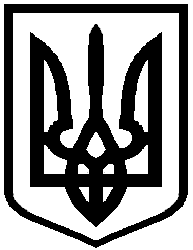                                       ОБУХІВСЬКА МІСЬКА РАДА                                              КИЇВСЬКОЇ ОБЛАСТІ                                         ВИКОНАВЧИЙ КОМІТЕТР О З П О Р Я Д Ж Е Н Н Я №338    від    29    вересня  2020 року                                                                  м. ОбухівПро виплату надбавки та премії працівникамДерев’янської сільської ради . Відповідно до пункту 20 частини 4 статті 42 Закону України « Про місцеве самоврядування» та Постанови КМУ від 09.06.2006  №268 (із змінами та доповненнями)  «Про упорядкування структури та умов оплати праці працівників апарату органів виконавчої влади, органів прокуратури, суддів та інших органів» :Встановити надбавку за виконання особливо важливої роботи працівникам Дерев’янської сільської ради за вересень 2020 року в межах фонду оплати праці:Літвіновій Катерині Андріївні, секретарю сільської ради, в розмірі 50% до посадового окладу з урахуванням надбавки за ранг посадової особи місцевого самоврядування та надбавки за вислугу років.Якименко Тетяні Станіславівни, головному бухгалтеру сільської ради, в розмірі 50% до посадового окладу з урахуванням надбавки за ранг посадової особи місцевого самоврядування.Преміювати працівників за вересень 2020 року в межах фонду оплати праці: Літвінову Катерину Андріївну, секретаря сільської ради, в розмірі 20%  від посадового окладу. Якименко Тетяну Станіславівну, головного бухгалтера сільської ради, в розмірі 100% від посадового окладу.Міський голова                                 (підпис)                                  О.М. ЛевченкоЯкименко Т.С